Woman Struck by Lightning, Zimbabwe08 NOV, 2022https://www.herald.co.zw/woman-struck-by-lightning/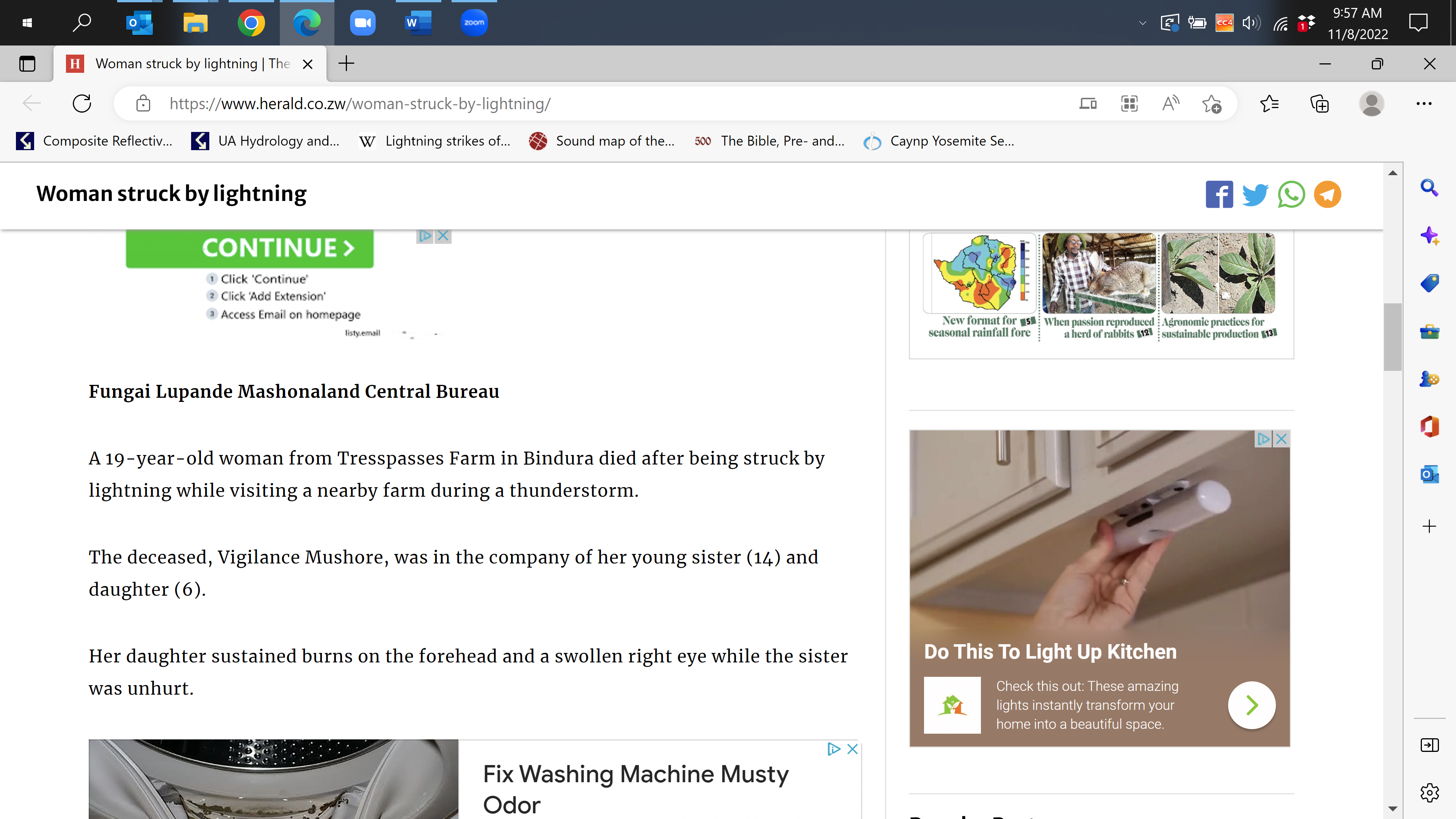 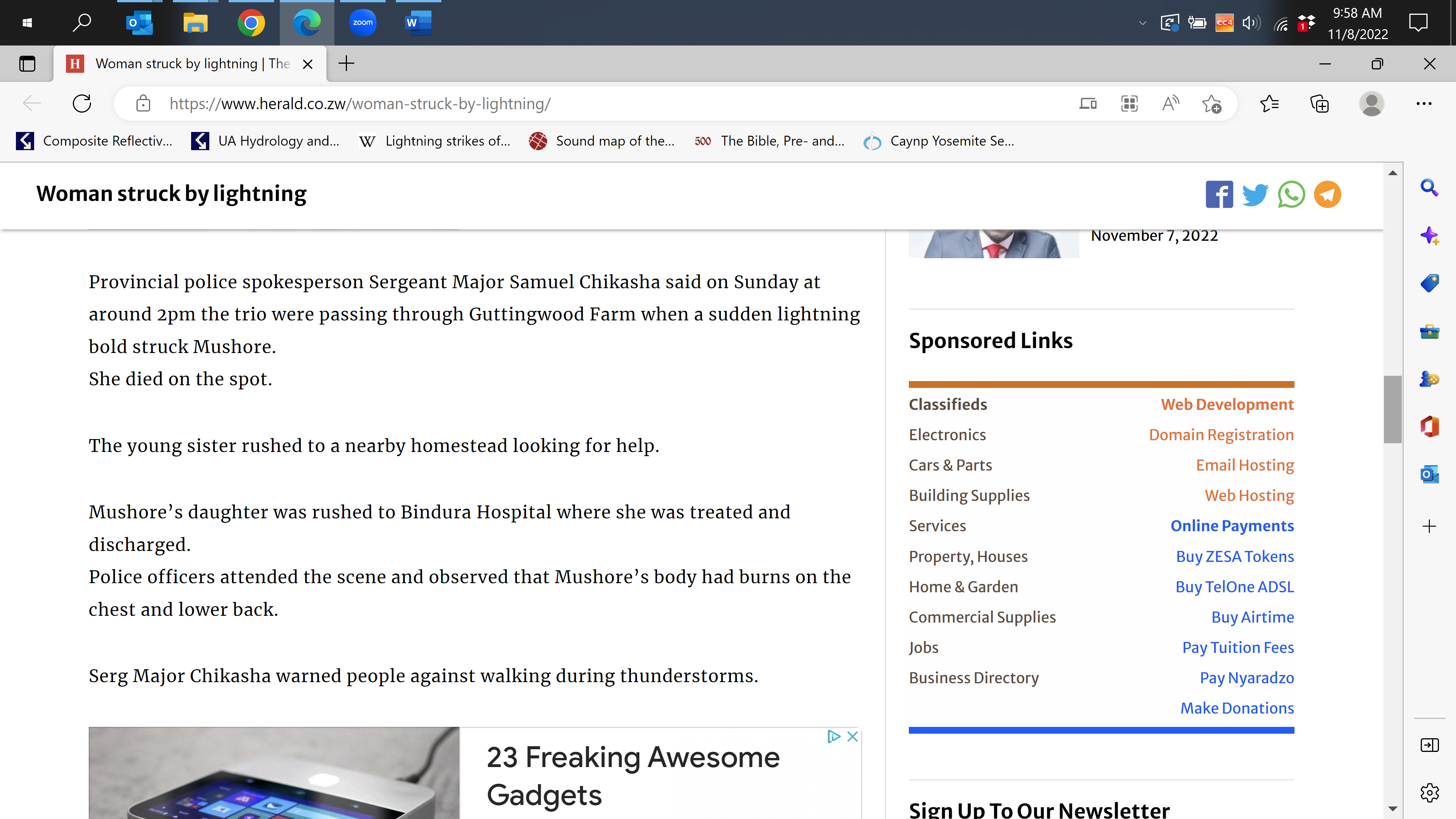 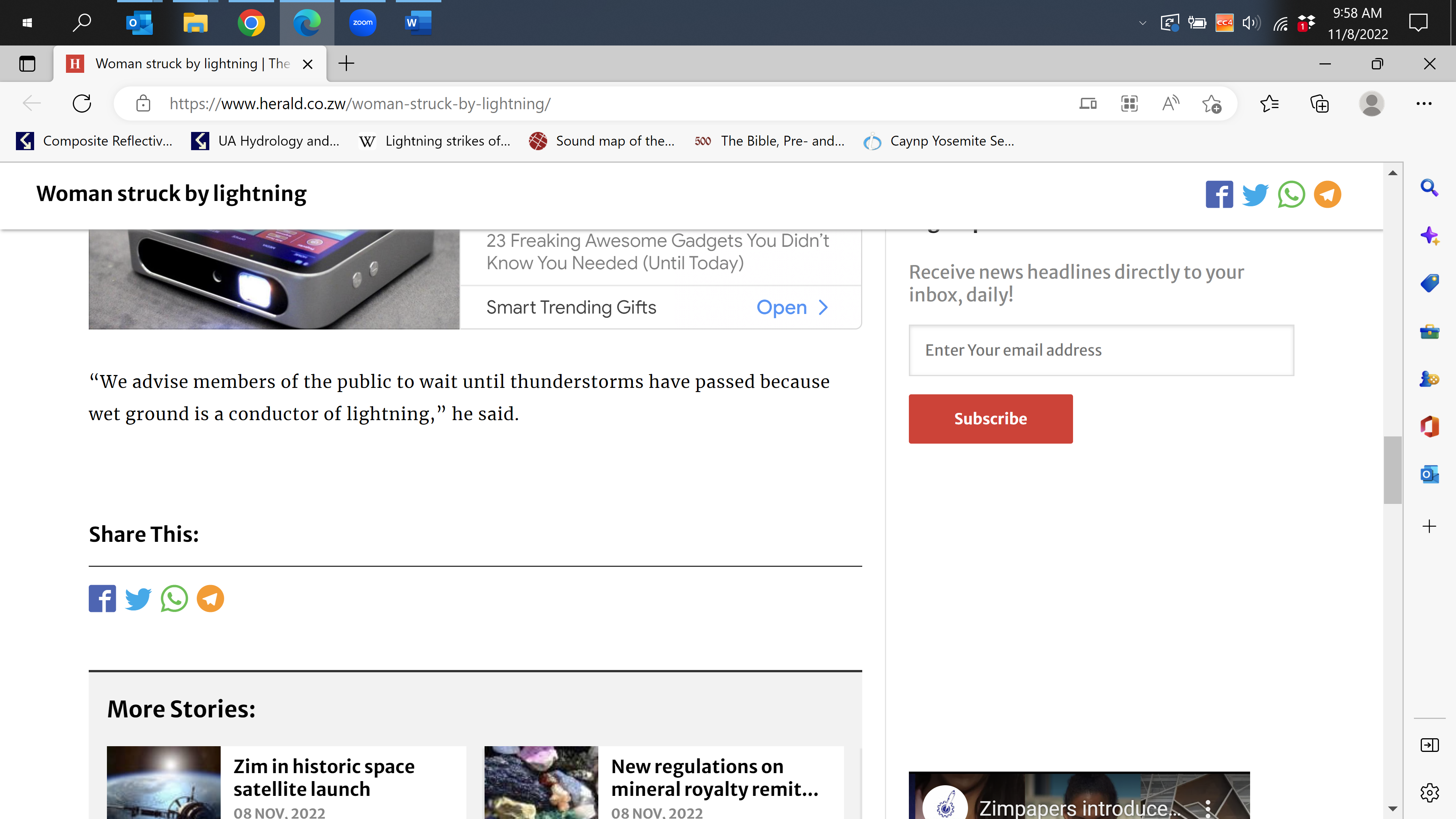 